GOOGLE MEET VIDEO TELECONFERENCE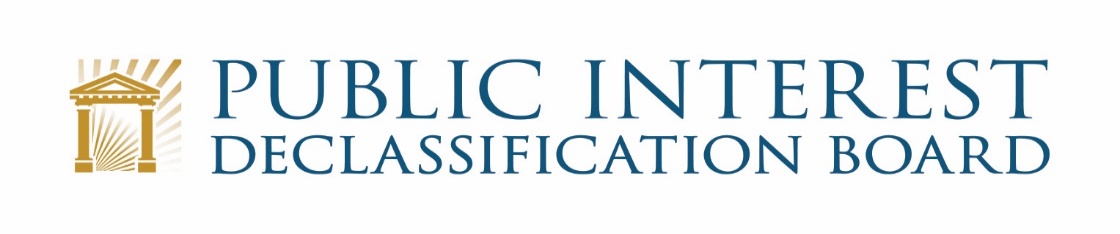 December 8, 20214:30 p.m. – 6:00 p.m.Welcome								      4:30 – 4:35 p.m.Ezra Cohen, ChairDiscussion of Work Options for 2022				      4:35 – 5:05 p.m.Ezra Cohen and John PowersTopics and Areas for StudyMeeting datesDiscussion of Draft Report to Congress			      5:05 – 5:15 p.m.Ezra Cohen and John PowersComments and DiscussionFinalize ReportPlanning for Delivery and PublicationDiscussion of PIDB Budget Advocacy 				      5:15 – 5:35 p.m.Ezra Cohen and Mark BradleyCommentsNext StepsDiscussion of Sen. Murphy’s Request				      5:35 – 5:50 p.m.	Ezra Cohen and Beth FidlerStatus ReportNext Steps and Proposed ScheduleDiscussion of Possible Executive Order 13526 Reforms	      5:50 – 6:00 p.m.Ezra Cohen and Bryan OklinDiscussion of Possible OptionsNext Steps and Proposed ScheduleConclusion								6:00 p.m.Ezra Cohen